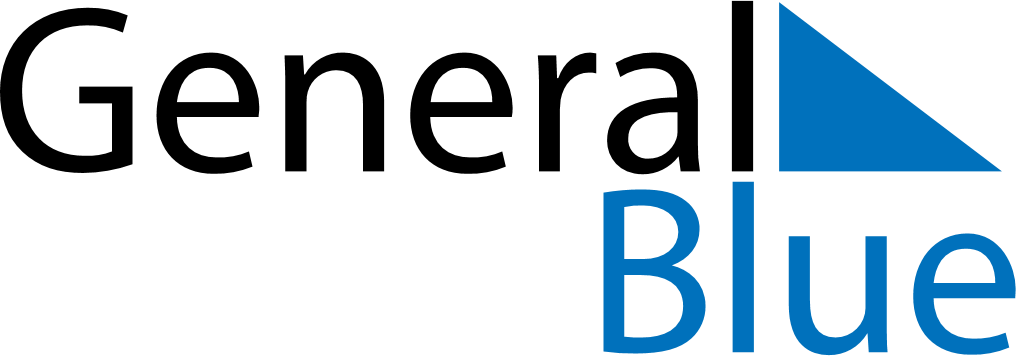 September 2019September 2019September 2019SomaliaSomaliaSUNMONTUEWEDTHUFRISAT1234567891011121314Day of Ashura15161718192021222324252627282930